TOROS ÜNİVERSİTESİ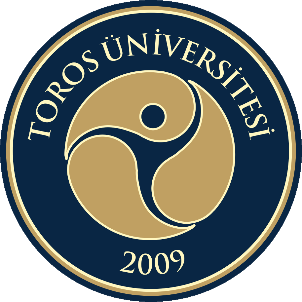 SAĞLIK BİLİMLERİ FAKÜLTESİDANIŞMA KURULU RAPORU2023DANIŞMA KURULU ÜYLERİ2022 YILI DANIŞMA KURULU KARARLARININ DEĞERLENDİRİLMESİEĞİTİM-ÖĞRETİMARAŞTIRMA-GELİŞTİRMETOPLUMSAL KATKI2023 YILI DANIŞMA KURULU KARARLARININ GENEL DEĞERLENDİRİLMESİ2023 yılında Fakültemizdeki tüm bölümler alınan Danışma Kurulu Kararları ile ilgili çalışmalar gerçekleştirmiş ve önemli bir kısmı sonuçlandırılmıştır. Ancak online eğitime geçilmesi ve faaliyetleri planlayan öğretim elemanlarının görevinden ayrılmaları nedeniyle 2022 yılında planlanmış olan birkaç faaliyet gerçekleştirilememiştir. 2024 yılı için hedeflenen eylem ve faaliyetlere yönelik planlama ve çalışmalara başlanmıştır. 2024 YILI DANIŞMA KURULU ÖNERİ ve EYLEM/FAALİYET PLANIEĞİTİM-ÖĞRETİMAR-GETOPLUMSAL KATKIKurulun AdıFakülte Danışma KuruluToplantı Tarihi22/12/2023Toplantının yapılış şekliYüz yüzeAdı ve SoyadıKurumuGöreviProf. Dr. Fügen ÖZCANARSLANProf. Dr. Fügen ÖZCANARSLANSBF Dekanı/Hemşirelik Bölüm BaşkanıFakülte/Bölüm TemsilcisiDoç. Dr. Serkan TAŞDoç. Dr. Serkan TAŞDekan Yardımcısı/Fizyoterapi ve Rehabilitasyon Bölüm BaşkanıFakülte/Bölüm TemsilcisiDoç. Dr. Betül GÜLŞEN Doç. Dr. Betül GÜLŞEN Beslenme ve Diyetetik Bölüm BaşkanıBölüm TemsilcisiDr. Öğr. Üyesi Behire SANCARDr. Öğr. Üyesi Behire SANCARDekan Yardımcısı /Hemşirelik Bölümü Öğretim ÜyesiFakülte/Bölüm TemsilcisiDr. Öğr. Üyesi İdil ESİN ÜNLÜDr. Öğr. Üyesi İdil ESİN ÜNLÜFizyoterapi ve Rehabilitasyon Bölüm BaşkanıBölüm TemsilcisiMustafa Batuhan DEMİR Mustafa Batuhan DEMİR DiyetisyenSektör Temsilcisiİlay ÜNALİlay ÜNALFizyoterapistSektör TemsilcisiŞirin İNANÇŞirin İNANÇHemşirelik Bölümü ÖğrencisiMezun Öğrenci Feride BİLİZFeride BİLİZBeslenme ve Diyetetik BölümüÖğrenci TemsilcisiÇuna Yağmur SERDARÇuna Yağmur SERDARFizyoterapi ve Rehabilitasyon BölümüÖğrenci Temsilcisi Sevim FIRATSevim FIRATFakülte SekreteriSekretaryaKararSayısıKararDeğerlendirmeHemşirelik Bölümü İntörn öğrencilerinin uygulama alanlarında literatür programlarının oluşturulması uygulanması.Dr. Öğr. Üyesi Behire SANÇAR tarafından planlanmış ve gerçekleştirilmiştir.Ek:1Beslenme ve Diyetetik Bölümü öğrencilerinin mesleki uygulama eğitimine huzurevlerinin de eklenmesiKonu ile ilgili gerekli planlamalar yapılmış olup, sonraki dönemlerde uygulanacaktır.2024 Eylem/faaliyet planına eklenmiştir.Fizyoterapi ve Rehabilitasyon Bölümü öğrencilerinin mesleki uygulama eğitimine huzurevlerinin de eklenmesiFizyoterapi ve Rehabilitasyon Bölümü öğrencileri mesleki uygulama eğitimine sonraki dönemler için huzur evlerinin de eklenmesi planlanmıştır. 2024 Eylem/faaliyet planına eklenmiştirToros Devlet Hastanesi bünyesinde açılacak olan hastanenin Fizik Tedavi ve Rehabilitasyon ve Psikiyatri servislerine uygulama dersi için öğrenci yönlendirmek.Fizik Tedavi ve Rehabilitasyon Bölümü öğrencileri Toros Devlet Hastanesinde uygulama eğitimi yapmaktadırlar. Ek: 2Hemşirelik Bölümü öğrencileri Toplum Ruh Sağlığı Merkezinde uygulama eğitimi yapmaktadırlar. Ek:3Medikal Muhasebe konusunda eğitim seminerleri düzenlemek. Konu ile ilgili olarak; eğitimin yapılacak planlama ile bir sağlık kurumu faturalandırma bölümünde Sağlık Uygulama Tebliği (SUT) kapsamında verilmesi gerekmektedir.  Dr. Öğr. Üyesi Abdullah Çetin YİĞİT’in yapmayı planladığı eğitim seminerlerini okulumuzdaki görevinden ayrıldığı için gerçekleştirilememiştir.Hemşirelik bölümü öğrencileri için Metaverse tabanlı proje geliştirmek. (Altyapısı oluşturuldu. Devam ediyor.)Söz konusu proje için ilgili bölüm öğretim elemanlarınca araştırmalar yapılmış olup; fiyatının yüksek ve işlevinin düşük olması nedeniyle gerçekleştirilememiştir. KararSayısıKararDeğerlendirme1Mersin’de TUBİTAK Bilim Söyleşileri düzenlemek.Dr. Öğr. Üyesi Aydan KAYSERİLİ’nin gerçekleştirmeyi planladığı söyleşiler okulumuzdaki görevinden ayrıldığı için gerçekleştirilememiştir.2Sağlıkta Şiddet konusunda İl Sağlık Müdürlüğü işbirliği ile projeler yapmakToros Üniversitesi Sürekli Eğitim Uygulama Ve Araştırma Merkezi üzerinden Sağlık Yönetimi konulu sertifika eğitimi yapılması planlanmış ve Web sitemizde duyurulmuştur. https://torsem.toros.edu.tr/kategori/43Akran Eğitiminin Afetlerde Sağlık Okuryazarlığına Etkisi konulu proje gerçekleştirmekDr. Öğr. Üyesi Aysel DOĞAN’ın yürütücüsü olduğu proje il Afet Acil Durum Müdürlüğü ile yürütülmüş ve tamamlanmıştır. Ek: 44Gebelik Ve Kadın Sağlığı Eğitimi  konulu proje gerçekleştirmekA Dr. Öğr. Üyesi Nazife AKAN’ın yürütücüsü olduğu proje Akdeniz Belediyesi ile yürütülmüş ve tamamlanmıştır. Ek:55COVID-19 Ve Benzeri Biyolojik/Kimyasal Afetlerde Korunma Davranışlarını Geliştirmede Akran Eğitiminin Etkinliği konulu proje gerçekleştirmekArş. Gör. BÜŞRA YÜRÜK’ün yürütücüsü olduğu proje il Afet Acil Durum Müdürlüğü ile yürütülmüş ve tamamlanmıştır. Ek:6KararSayısıKararDeğerlendirme1Halk Sağlığı Eğitimi kapsamında yalnız yaşayan yaşlılara yönelik Sağlıklı Yaşlanma Eğitimi düzenlemekYapılması planlanan eğitim 2022-2023 eğitim–öğretim yılı bahar yarıyılının online eğitime geçmesi nedeni ile gerçekleştirilememiştir.2 Kent Konseyi Sağlıklı Çalışma Grubunda yer almaFakültemiz öğretim elemanları;    Prof. Dr. Fügen ÖZCANARSLAN ve Dr. Öğr. Üyesi Behire SANÇAR Mersin Kent Konseyi Çalışmalarına katılmak üzere Rektörlüğümüzce görevlendirilmişlerdir. Ek: 73Yaşlılara yönelik sosyal sorumluluk etkinliği yapmakHemşirelik Bölümü Öğretim Elemanları ve Öğrencileri ilesosyal sorumluluk anlayışı ile Büyükşehir Belediyesi Emekli Evi’nde yaşlılar ile buluştu.https://m.facebook.com/story.php?story_fbid=pfbid0qGQv23zEF2GAbQSLeQ1bHeD1z45ixKTgNddV9YAVdTh3CRRES8oTCEbMCvxRFfkjl&id=100063517272653&sfnsn=scwspwa&mibextid=Y1j1KXF/E No                   Eylem/FaaliyetlerSorumlular 1Stres yönetimi ile ilgili interaktif etkinlik planlanması SP de Hedef 1.1 Kurumun stratejik planında yer alan eğitim-öğretim faaliyetlerini başarıyla gerçekleştirmek. PG.1.1.2 ile izlenecektirÖğr. Gör. Seval CÜCELER 2Sağlık hukuku dersinin, seçmeli dersler havuzuna eklenmesi.SP de Hedef 1.1 Kurumun stratejik planında yer alan eğitim-öğretim faaliyetlerini başarıyla gerçekleştirmek. PG.1.1.2 ile izlenecektirProf. Dr. Fügen ÖZCANARSLAN3Fizyoterapi ve Rehabilitasyon Bölümü öğrencilerinin mesleki uygulama eğitimine huzurevlerinin de eklenmesiSP de Hedef 1.1 Kurumun stratejik planında yer alan eğitim-öğretim faaliyetlerini başarıyla gerçekleştirmek. PG.1.1.2 ile izlenecektirDoç. Dr. Serkan TAŞ4Beslenme ve Diyetetik Bölümü öğrencilerinin mesleki uygulama eğitimine huzurevlerinin de eklenmesi SP de Hedef 1.1 Kurumun stratejik planında yer alan eğitim-öğretim faaliyetlerini başarıyla gerçekleştirmek. PG.1.1.2 ile izlenecektir.Doç. Dr. Betül GÜLŞEN5Öğrencilerimizin farklı sektör ve iş alanlarını keşfetmesi, bilinçli tercihler yapması ve iş ve staj bulma /iş hayatına hazırlık süreçlerinde gerekli donanımları edinmeleri için kariyer etkinlikleri düzenlemekSP de Hedef 1.1 Kurumun stratejik planında yer alan eğitim-öğretim faaliyetlerini başarıyla gerçekleştirmek. PG.1.1.2 ile izlenecektir.Fizyoterapi Topluluğu6Cumhurbaşkanlığı kariyer kapısı kapsamında verilen iş sağlığı güvenliği eğitiminin öğrencilere duyurulması ve katılımlarının sağlanması.SP de Hedef 1.1 Kurumun stratejik planında yer alan eğitim-öğretim faaliyetlerini başarıyla gerçekleştirmek. PG.1.1.2 ile izlenecektir.Arş. Gör. Yalçın AYKEMATF/E No                             Eylem/FaaliyetlerSorumlular 1Geriatrik bireylerde, öfke ve denge sorunları ile ilgili bilimsel çalışma/proje planlanması SP de Hedef 4.5 Dış destekli proje sayısını arttırmak. PG.4.5.1 ile izlenecektir.Doç. Dr. Serkan TAŞ2Mersinde yer alan dört Üniversite işbirliği ile madde kullanan Üniversite öğrencilerine ilişkin yapılacak projelerde yer almak. SP de Hedef 4.5 Dış destekli proje sayısını arttırmak. PG.4.5.1 ile izlenecektir.Dr. Öğr. Üyesi İdil Esin ÜNLÜÖğr. Gör. Seval CÜCELERF/E No                             Eylem/FaaliyetlerSorumlular 1Yardım ve İyilik vakfı iş birliği ile huzurevi ziyaretleri/etkinlikleri yapılması SP de Hedef 5.2 Dezavantajlı gruplara yönelik sosyal entegrasyon ve kapsayıcılığa ilişkin yapılan faaliyet sayısının artırılması PG.5.2.1 ile izlenecektirDr. Öğr. Üyesi Neslihan ÖZCANARSLAN2 3. Uluslararası Sürdürülebilir Beslenme ve Geleneksel Gıdalar Sempozyumu 3-4 Ekim 2024 tarihinde yapılması planlanmıştırS.P. da Hedef 4.1 Ulusal ve Uluslararası sempozyum kongre sanatsal faaliyetlerin sayısını artırmak P.G. 4.1.1 ile izlenecektirBeslenme ve Diyetetik Bölümü Öğretim Elemanları3Hemşirelik Bölümü Toplumsal Duyarlılık Dersi kapsamında öğrenciler LÖSEV işbirliğinde etkinlik yapmakSP de Hedef 5.2 Dezavantajlı gruplara yönelik sosyal entegrasyon ve kapsayıcılığa ilişkin yapılan faaliyet sayısının artırılması PG.5.2.1 ile izlenecektirProf. Dr. Fügen ÖZCANARSLAN